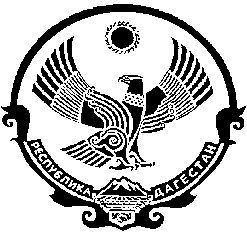                                    СОБРАНИЕ ДЕПУТАТОВ  МУНИЦИПАЛЬНОГО ОБРАЗОВАНИЯ «БЕЖТИНСКИЙ УЧАСТОК»368410, Республика Дагестан, Цунтинский район, с. Бежтат.: (872 2)55-23-01, 55-23-02, ф. 55-23-05, bezhta-mo@mail.ru,  admin@bezhta.ru  «31» марта  2017г.                                                                                     №01РЕШЕНИЕО продлении полномочий Собрания депутатов МО «Бежтинский участок»В соответствии с ч. 4 ст. 40 Федерального закона №131 от 06.10.2003 года «Об общих принципах организации местного самоуправления в Российской Федерации» и ст. 81.1 Федерального закона №67-ФЗ о переносе выборов органов и депутатов, а также неготовностью уставов и положений сельских поселений участка к новому порядку формированияпредставительного образования МО «Бежтинский участок».Собрание депутатов МО «Бежтинский участок» выносит решение:Продлить полномочия депутатов Собрания депутатов МО «Бежтинский участок» до единого дня проведения голосования на выборах в органы  местного самоуправления, а именно 10 сентября 2017 года.Председатель СДМО «Бежтинский участок»                                                  Курбанов С.З.